Video Inspection Link: Click To ViewGeneral CommentSample General CommentsMaintenance CommentsSample Maintenance CommentsCOPIES OF APPLIANCE MANUALS PROVIDEDYDISCLAIMERThis report is undertaken by [Your Company Name] and provides a fair and accurate record of the condition and contents of the property, and the property's internal condition.  It is the responsibility of the Landlord and the Tenant to agree between themselves the accuracy of this report.The person preparing this report is not an expert in fabrics, woods, materials, colours, paint colours, antiques etc, nor a qualified surveyor.  The report should not be used as structural survey report. Plants and shrubs are not listed. If any additional items are to be listed, this will be at the Landlords request.Property left in lofts, cellars and locked rooms, which have not been inventoried, are the sole responsibility of the Landlord.GENERAL REPORT GUIDELINESElectrical items will not be checked apart from; light bulbs and extractor fans in kitchens and bathrooms.  Please be advised that Inventory Clerks are not responsible for the following:-1. Testing showers/taps2. Testing appliances3. Moving furniture4. Checking electrical items5. Flushing toilets6. Checking heating systems/radiators7. Inspecting loft contents8. Removing and inspecting boxed items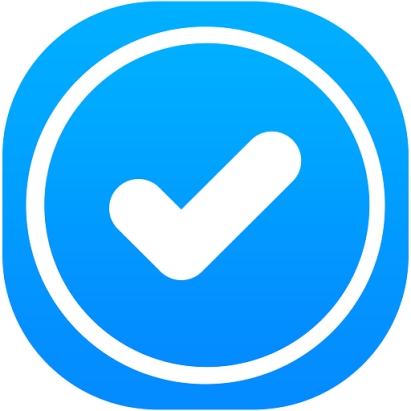 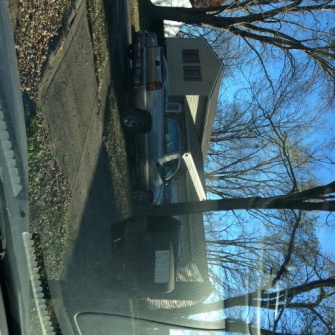 Exit InspectionSuite 6, 18 BroadwayInspected By: Zoe Clark15/03/2016With our Smart Report function, we can completely customize the checklist, the look of the report, and apply additional business rule with the data collected according to your requirement. To learn more, please contact support@snapinspect.com and we will quickly send you few sample reports.Exit InspectionSuite 6, 18 BroadwayInspected By: Zoe Clark15/03/2016With our Smart Report function, we can completely customize the checklist, the look of the report, and apply additional business rule with the data collected according to your requirement. To learn more, please contact support@snapinspect.com and we will quickly send you few sample reports.Gas Meter Reading364.443 Photograph?                  YElectrical Meter Reading443 10Photograph?                  YWater Meter ReadingNo meter foundPhotograph?                  NBlinds Kitchen - PRESENCE OF SECURING DEVICE FOR OVERLONG / LOOPING CORDSNBlinds Bathroom - PRESENCE OF SECURING DEVICE FOR OVERLONG / LOOPING CORDSNABlinds Safety Regulations Leaflet provided for TenantNARoom NamePresent?Working Order?CommentsSmoke Alarm Present?EntranceYYSmoke Alarm Present?LoungeNNSmoke Alarm Present?ToiletNNSmoke Alarm Present?Garage/CarportNANASmoke Alarm Present?LaundryNANASmoke Alarm Present?Bedroom 3NNSmoke Alarm Present?Bedroom 2NNSmoke Alarm Present?BedroomNNSmoke Alarm Present?BathroomNNSmoke Alarm Present?KitchenNNNameCleanUndamagedWorkingCommentsEntranceEntranceEntranceEntranceEntranceDoors & LocksYYYWalls & CeilingYYYFloor/CoveringsYYYWindows & LocksLights & Power PointsLoungeLoungeLoungeLoungeLoungeDoors & LocksYYWalls & CeilingYYYSkirting boards coming away from wall. Tenant has left new chrome light fitting.Floor/CoveringsYYYWindows & LocksYYYCracking above the rear lounge windowLights & Power PointsYYYBlinds/CurtainsYYYNets at both windowsKitchenKitchenKitchenKitchenKitchenDoors & LocksYYYWalls & CeilingsYYYFloor/CoveringsYYYTwo small raised areas on kitchen floorWindows & LocksYYYLights & Power PointsYYYCupboards/Drawers/Bench TopsYYYAdditional photographs taken separatelySink/Taps/SpoutYYYStove/Hobs/GrillerYYYSlight tarnishing on rear hob coverAppliancesOven & extractor have been cleanedBedroomBedroomBedroomBedroomBedroomDoors & LocksYYYWalls & CeilingsYYYFloor/CoveringsYYYWindows & LocksYYYSmall area in the corners of the window sill showing potential signs of damp/mould.Blinds/CurtainsYYYWhite net blinds at both windowsLights & Power PointsYYYBuilt-ins/MirrorsBedroom 2Bedroom 2Bedroom 2Bedroom 2Bedroom 2Doors & LocksYYYWalls & CeilingsYYYFloor/CoveringsYYYWindows & LocksYYYBlinds/CurtainsYYYWhite net blindsLights & Power PointsYYYBuilt-ins/MirrorsYYYBedroom 3Bedroom 3Bedroom 3Bedroom 3Bedroom 3Doors & LocksYYYWalls & CeilingsYYYFloor/CoveringsYYYWindows & LocksYYYBlinds/CurtainsYYYWhite net blindsLights & Power PointsYYYBuilt-ins/MirrorsToiletToiletToiletToiletToiletDoors & LocksYYYWalls & CeilingsYYYFloor/CoveringsYYYWindows & LocksYYYLights & Power PointsYYYToilet/Toilet Roll Holder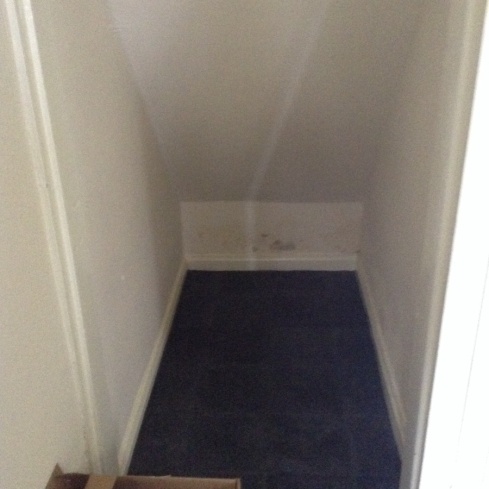 
-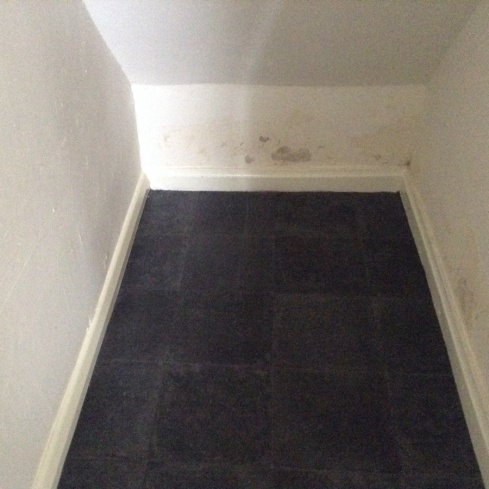 
-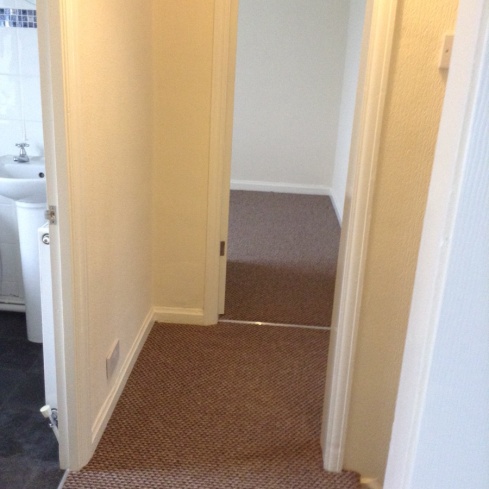 
-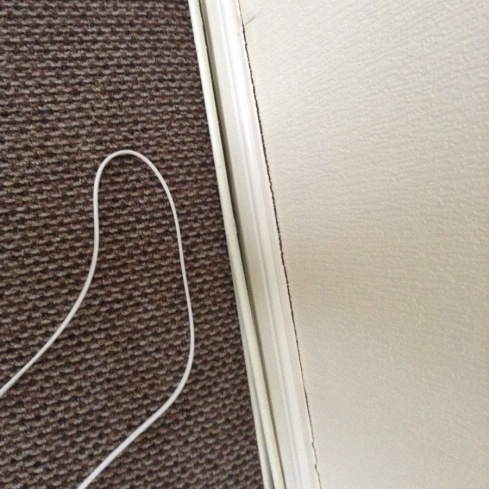 
-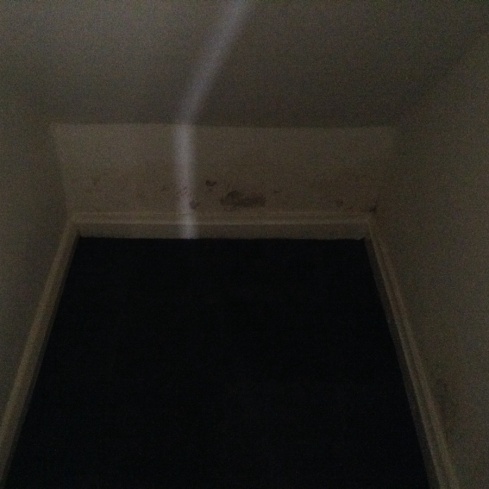 
-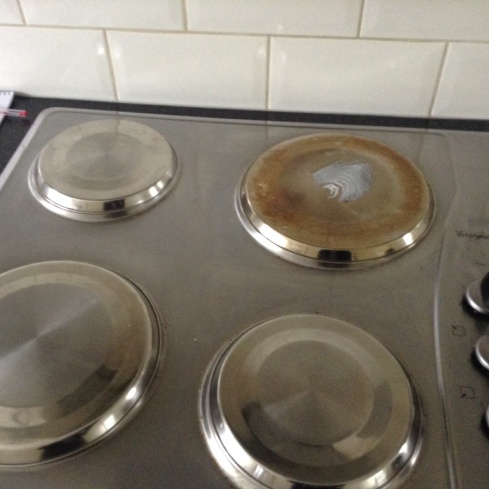 
-Tenant Signature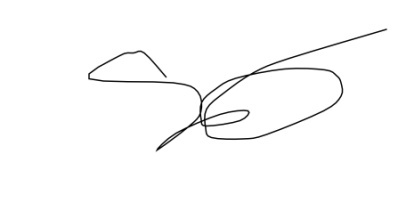 Date: 15/03/2016Inspector SignatureDate: 15/03/2016